Результаты анонимного анкетирования, проведенного с целью выявления мнения об уровне коррупционных проявлений и эффективности принимаемых мер по их предупреждению среди муниципальных служащих,  работников муниципальных организаций, проводимого в 4 квартале 2023 года в Билибинском муниципальном районе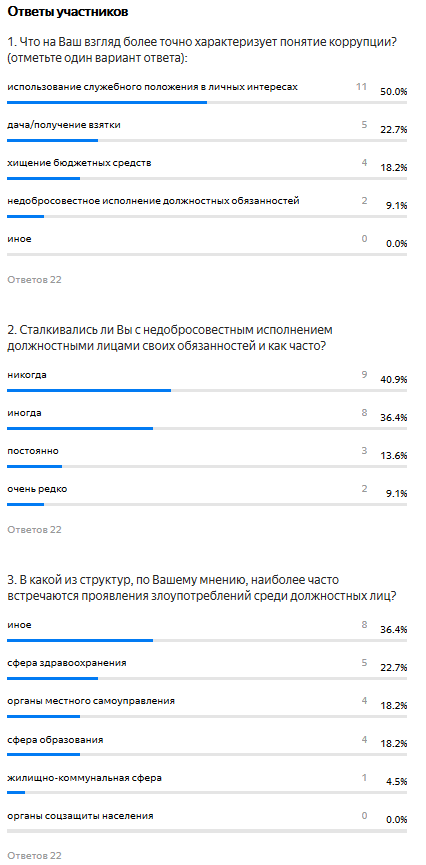 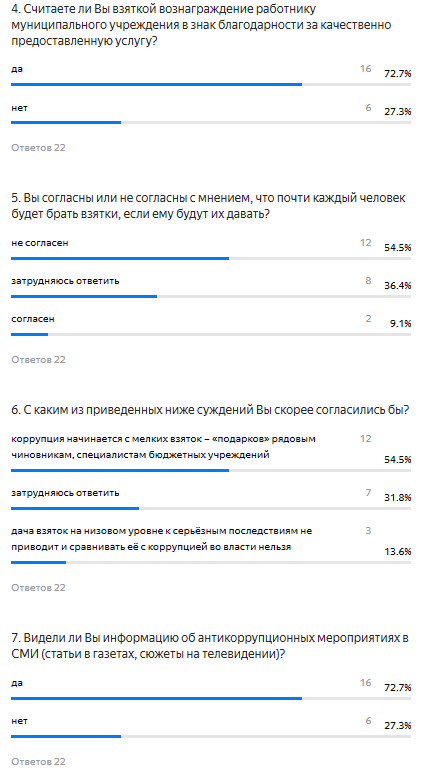 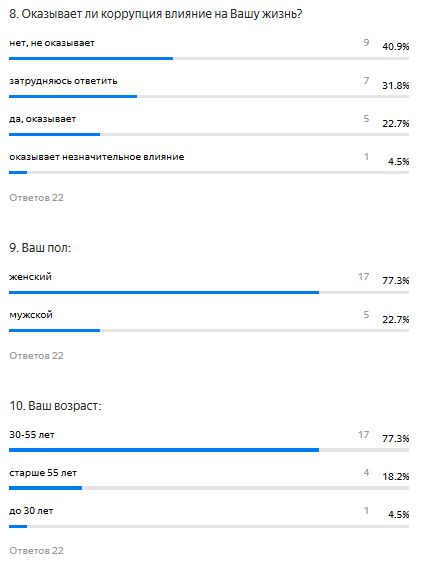 